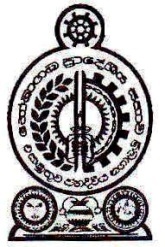 හෝමාගම ප්‍රාදේශීය සභාව2021.10.05 දින ප.ව.1.30ට රැස්වූ පරිසර හා පහසුකම් කාරක සභා වාර්තාවසැ.යු. :- මෙහි පහත සඳහන් නිර්දේශයන් පිළිබඳ සංශෝධන හා අනුමැතීන් 2021.10.23 වන දින මහ සභා වාර්තාවෙහි සඳහන් වන බව කාරුණිකව සලකන්න.පැමිණිම :-සභාපති :-	           01.ගරු ප්‍රා.ස.මන්ත්‍රී   	 -උඩුවනගේ දොන් මහින්ද මහතාසාමාජිකයින්                02. ගරු ප්‍රා.ස.මන්ත්‍රී   	 -පෙරුම්බුලි අච්චිගේ සුමතිපාල මහතා            03. ගරු ප්‍රා.ස.මන්ත්‍රී    	 -එම්.ඒ.ඩී.ඩොනල් නිලන්ත මහතා            04. ගරු ප්‍රා.ස.මන්ත්‍රී  	-  තිලකා නන්ද නාරංතොට මහතානොපැමිණිම :-05. ගරු ප්‍රා.ස.මන්ත්‍රී    	-කේ.ඩී.කමල් චන්දන මහතා06. ගරු ප්‍රා.ස.මන්ත්‍රී   	- මාතරගේ වසන්ත ඉන්දික මහතා07. ගරු ප්‍රා.ස.මන්ත්‍රීනී 	-කේ.ක්‍රිශාන්ති මංජුලා කුමාරි මහත්මිය08. ගරු ප්‍රා.ස.මන්ත්‍රී    	- එම්.ඒ.ඩී.අසංක නන්දන ශ්‍රිනාත් මහතා09. ගරු ප්‍රා.ස.මන්ත්‍රී    	-කේ.ඒ.ඩී.කුමුදු ප්‍රභාත් විදුරංග මහතා10. ගරු ප්‍රා.ස.මන්ත්‍රී 	 -රංග උෂාඩ් අබේසිංහ මහතා11. ගරු ප්‍රා.ස.මන්ත්‍රීනී  	 -ඩබ්.එච්.ධනුෂ්කා උදේශි ගුණරත්න මහත්මිය12. ගරු ප්‍රා.ස.මන්ත්‍රී  	-රංවලගේ අරුණ රංවල මහතානිලධාරින්:-				01. ලේකම්			- කේ.බී.ටී.කේ.ගුණතිලක මිය05.කළ.සේවා නිලධාරී(සභා)	- පී.ජී.ප්‍රියංගනී මිය05. සෞ.පරිපාලක		- නුවන් දර්ශණ මයා			07. සෞ.පරිපාලක		- කුෂාන් ඉන්දික මහතාපොල්ගස්ඕවිට හංදිය වැසි ජලයෙන් යටවන බැවින් ප්‍රාදේශීය සභාවේ සේවකයින් යොදවා කාණුව සුද්ධ පවිත්‍ර කිරීම සිදු කරන ලෙසට කමිටු සභාපති ගරු ප්‍රාදේශීය සභා මන්ත්‍රි උඩුවනගේ දොන් මහින්ද මහතා විසින් ඉල්ලීමක් කරන ලදී.ඒ සම්බන්ධයෙන් සලකා බලන ලද කාරක සභාව විසින් පොල්ගස්ඕවිට හංදිය කාණු පද්ධතිය සභා සේවකයින් යොදා සුද්ධ පවිත්‍ර කිරීමට සුදුසු බවට නිර්දේශ කරන ලදී.වෑතර සියඹලාගොඩ දකුණ ආසිරි මාවත වැසි ජලයෙන් යටවන බැවින් ප්‍රාදේශීය සභාවේ සේවකයින් යොදවා කාණුව සුද්ධ පවිත්‍ර කිරීම සිදු කරන ලෙසට කමිටු සභාපති ගරු ප්‍රාදේශීය සභා මන්ත්‍රි උඩුවනගේ දොන් මහින්ද මහතා විසින් ඉල්ලීමක් කරන ලදී.ඒ සම්බන්ධයෙන් සලකා බලන ලද කාරක සභාව විසින් වෑතර සියඹලාගොඩ දකුණ ආසිරි මාවත කාණු පද්ධතිය සභා සේවකයින් යොදා සුද්ධ පවිත්‍ර කිරීමට සුදුසු බවට නිර්දේශ කරන ලදී.පනාගොඩ සුසාන භුමියේ රැක් රෝපනය කිරීම සඳහා බැකෝ යන්ත්‍රය යොදා ඉඩම සකස් කිරීමට සිදුකලයුතු බැවින් ඒ සඳහා සභාවේ බැකෝ යන්ත්‍රය ලබාදීමට සුදුසු බවට නිර්දේශ කරන ලදී.2021.10.05							උඩුවනගේ දොන් මහින්දහෝමාගම ප්‍රාදේශිය සභාවේදීය. 				ගරු ප්‍රා.ස.මන්ත්‍රී								පරිසර හා පහසුකම් කාරක සභාව